            KАРАР                                                                                П О С Т А Н О В Л Е Н И Е    «29» июль 2013 й.                                       № 30                              «29» июля 2013 г.О порядке подготовки и обучения населения способам защиты от опасностей мирного и военного времени по Сельскому поселению Тятер-Араслановский сельсовет В соответствии с Федеральным законом от 21.12.1994 № 68-ФЗ «О защите населения и территорий от чрезвычайных ситуаций природного и техногенного характера», Постановлением Правительства Российской Федерации от 04.09.2003 года № 547 «О подготовке населения в области защиты от чрезвычайных ситуаций природного и техногенного характера», Приказом МЧС Российской Федерации от 19.01.2004 г. № 19 «Об утверждении перечня уполномоченных работников, проходящих переподготовку или повышение квалификации в учебных заведениях МЧС, учреждениях повышения квалификации федеральных органов исполнительной власти, учебно-методических центрах по гражданской обороне и чрезвычайным ситуациям субъектов Российской Федерации и на курсах гражданской обороны муниципальных образований», Программой обучения работающего населения в области гражданской обороны и защиты от чрезвычайных ситуаций природного и техногенного характера, утвержденной Министром Российской Федерации по делам гражданской обороны, чрезвычайным ситуациям и ликвидации последствий стихийных бедствий и в целях совершенствования подготовки и обучения населения способам защиты от опасностей мирного и военного времени  Администрации сельского  поселения  Тятер-Араслановский  сельсовет муниципального  района  Стерлибашевский район  Республики  Башкортостан   п о с т а н о в л я е т:
               1. Утвердить Положение о подготовке и обучении населения Сельского поселения Тятер-Араслановский сельсовет способам защиты от опасностей мирного и военного времени (Приложение).2. Организовать подготовку населения в рамках единой системы подготовки населения в области гражданской обороны и защиты населения от чрезвычайных ситуаций (далее - ЧС) по соответствующим группам в организациях (в том числе в образовательных учреждениях), а также по месту жительства.Администрации  сельского поселения Тятер-Араслановский сельсовет обеспечить пропаганду знаний в области защиты населения от ЧС.4. Методическое руководство, координацию и контроль за подготовкой населения в области защиты населения от ЧС возложить на орган, специально уполномоченный решать задачи гражданской обороны, задачи по предупреждению и ликвидации ЧС администрации сельского поселения Тятер-Араслановский сельсовет 5. Постановление вступает в силу с момента подписания.6. Контроль за выполнением постановления оставляю за собой.Глава  Сельского поселения Тятер-Араслановский сельсовет                                            И.Г. Рысаев 	Приложениек постановлению Главы администрации сельского поселения Тятер-Араслановский сельсовет сельского поселения  от 29.07.2013 г. № 30Положениео подготовке и обучении населения сельского поселения Тятер-Араслановский сельсовет способам защиты от опасностей мирного и военного времени Настоящее Положение определяет основные задачи, формы и порядок организации подготовки и обучения населения в области гражданской обороны и защиты от чрезвычайных ситуаций природного и техногенного характера.1. Группы населения, подлежащие обучению в области гражданской обороны и защиты от чрезвычайных ситуаций.В зависимости от степени участия в выполнении задач гражданской обороны, требований к уровню знаний, умений и навыков по гражданской обороне и защите от чрезвычайных ситуаций население подразделяется на следующие группы, подлежащие обучению:1.1. Руководители организаций, расположенных на территории поселения (далее - организации), включенные в состав территориальной подсистемы единой государственной системы предупреждения и ликвидации чрезвычайных ситуаций муниципального района Стерлибашевский район (далее - ТП РСЧС).1.2. Работники Администрации и организаций, специально уполномоченные решать задачи по гражданской обороне, предупреждению и ликвидации чрезвычайных ситуаций, включенные в состав органов управления областной подсистемы РСЧС (далее - уполномоченные работники).1.3. Председатели комиссий по предупреждению и ликвидации чрезвычайных ситуаций и обеспечению пожарной безопасности (далее - КЧС и ОПБ) председатели комиссий по поддержанию устойчивого функционирования экономики, эвакуационной комиссии, руководители органов управления, специально уполномоченных на решение задач в области гражданской обороны и чрезвычайных ситуаций, и их заместители, руководители предприятий, учреждений и организаций независимо от организационно-правовых форм и форм собственности.1.4. Лица, обучающиеся в общеобразовательных учреждениях, образовательных учреждениях начального и среднего профессионального образования.1.5. Лица, занятые в сфере производства и обслуживания, не включенные в состав органов управления и сил ТП РСЧС       (далее - работающее население). 1.6. Лица, не занятые в сфере производства и обслуживания (далее - неработающее население).2. Основные задачи обучения населения в области гражданской обороны и защиты от чрезвычайных ситуацийОсновными задачами обучения населения в области гражданской обороны и защиты от чрезвычайных ситуаций являются:2.1. Обучение всех групп населения правилам поведения, основным способам защиты и действиям в чрезвычайных ситуациях, приемам оказания первой медицинской помощи пострадавшим, правилам пользования средствами индивидуальной и коллективной защиты.2.2. Выработка у руководителей организаций навыков управления силами и средствами, входящими в состав ТП РСЧС.2.3. Совершенствование практических навыков руководителей организаций, а также председателей КЧС и ОПБ по организации и проведению мероприятий гражданской обороны, по предупреждению чрезвычайных ситуаций мирного и военного времени и ликвидации их последствий.2.4. Практическое усвоение уполномоченными работниками в ходе учений и тренировок порядка действий при различных режимах функционирования ТП РСЧС в рамках работы единой государственной системы предупреждения и ликвидации чрезвычайных ситуации, а также при проведении аварийно-спасательных и других неотложных работ.3. Организация подготовки населения в области гражданской обороны и защиты от чрезвычайных ситуаций3.1. Обучение населения в области гражданской обороны и защиты от чрезвычайных ситуаций организуют и осуществляют в пределах своей компетенции органы местного самоуправления и руководители организаций независимо от организационно-правовых форм и форм собственности.3.2. Подготовка населения в области гражданской обороны и защиты от чрезвычайных ситуаций, а также чрезвычайных ситуаций, возникших при ведении военных действий или в результате этих действий, осуществляется в рамках единой системы подготовки населения в области гражданской обороны и защиты от чрезвычайных ситуаций.3.3. Обучение населения осуществляется дифференцированно (по группам) путем привлечения на подготовку (переподготовку) и повышение квалификации, на плановых занятиях, проводимых по специальным программам, путём самостоятельной подготовки, а также участия в учебно-методических сборах и учениях по гражданской обороне и защите от чрезвычайных ситуаций.3.4. Обучение по вопросам гражданской обороны и защиты от чрезвычайных ситуаций проводится в образовательных учреждениях общего и среднего профессионального образования, в учреждениях повышения квалификации, в УМЦ Главного управления МЧС России по Стерлибашевскому району, на курсах гражданской обороны, непосредственно по месту работы и жительства.4. Формы обучения населения в области гражданской обороны и защиты от чрезвычайных ситуацийОбучение населения в области гражданской обороны и защиты от чрезвычайных ситуаций предусматривает:4.1. Для работающего населения - проведение занятий по месту работы согласно рекомендуемым программам и самостоятельное изучение порядка действий в чрезвычайных ситуациях с последующим закреплением полученных знаний и навыков на учениях и тренировках.4.2. Для неработающего населения - проведение бесед, лекций, просмотр учебных фильмов, привлечение на учения и тренировки по месту жительства (в учебно-консультационных пунктах), а также самостоятельное изучение пособий, памяток, листовок и буклетов, прослушивание радиопередач и просмотр телепрограмм по вопросам защиты от чрезвычайных ситуаций.4.3. Для обучающихся в образовательных учреждениях - проведение занятий в учебное время по соответствующим программам в рамках курса «Основы безопасности жизнедеятельности» и дисциплины «Безопасность жизнедеятельности», утверждаемым Министерством образования и науки Российской Федерации по согласованию с Министерством Российской Федерации по делам гражданской обороны, чрезвычайным ситуациям и ликвидации последствий стихийных бедствий (далее - МЧС России).4.4. Для председателей КЧС и ОПБ Администрации и организаций, уполномоченных работников - повышение квалификации не реже одного раза в 5 лет, проведение самостоятельной работы, а также участие в сборах, учениях и тренировках.4.5. Для лиц, впервые назначенных на должность, связанную с выполнением, обязанностей в области гражданской обороны и защиты от чрезвычайных ситуаций, подготовка (переподготовка) или повышение квалификации в течение первого года работы является обязательной. 5. Подготовка и повышение квалификации должностных лиц в области гражданской обороны и защиты от чрезвычайных ситуаций.Повышение квалификации в области гражданской обороны и защиты от чрезвычайных ситуаций проходят:5.1. Председатель и члены КЧС и ОПБ, уполномоченные работники, руководители структурных подразделений администрации и организаций с числом работающих более 50 человек - в учебно-методическом центре гражданской обороны и чрезвычайных ситуаций (УМЦ) Главного управления МЧС России Стерлибашевского  района.5.2. Руководители, уполномоченные работники организаций с числом работающих менее 50 человек, классные руководители учреждений образования - на курсах ГО с. Стерлибашево.5.3. Повышение квалификации преподавателей дисциплины «Безопасность жизнедеятельности» и преподавателей-организаторов курса «Основы безопасности жизнедеятельности» по вопросам защиты в чрезвычайных ситуация - в УМЦ по ГО и ЧС Стерлибашевского  района.5.4. Совершенствование знаний, умений и навыков населения в области защиты от ЧС осуществляется в ходе проведения командно-штабных, тактико-специальных и комплексных учений и тренировок.5.5. Командно-штабные учения продолжительностью до 3 суток проводятся в муниципальном округе - 1 раз в 3 года. Командно-штабные учения или штабные тренировки в организациях проводятся 1 раз в год продолжительностью до 1 суток.К проведению командно-штабных учений в установленном порядке привлекаются структурные подразделения федеральных органов исполнительной власти, а также по согласованию с органами исполнительной власти Стерлибашевского района - силы и средства единой государственной системы предупреждения и ликвидации ЧС.5.6. Тактико-специальные учения продолжительностью до 8 часов проводятся с участием аварийно-спасательных служб и аварийно-спасательных формирований (далее именуется - формирования) организаций 1 раз в 3 года, а с участием формирований постоянной готовности 1 раз в год.5.7. Комплексные учения продолжительностью до 2 суток проводятся 1 раз в 3 года в организациях, имеющих опасные производственные объекты. В других организациях 1 раз в 3 года проводятся тренировки продолжительностью до 8 часов.5.8. Тренировки в общеобразовательных учреждениях и учреждениях начального и среднего профессионального образования проводятся ежегодно.5.9. Лица, привлекаемые на учения и тренировки в области защиты от ЧС, информируются о возможном риске при их проведении.6. Порядок финансирования подготовки и обучения населения в области гражданской обороны и защиты от чрезвычайных ситуаций6.1. Финансирование мероприятий по подготовке и обучению населения в области защиты от чрезвычайных ситуаций природного и техногенного характера осуществляется в порядке, определенном постановлением Правительства Российской Федерации.БАШKОРТОСТАН РЕСПУБЛИКАҺЫСТӘРЛЕБАШ РАЙОНЫ МУНИЦИПАЛЬРАЙОНЫНЫҢТӘТЕР-АРЫCЛАН АУЫЛ  СОВЕТЫАУЫЛ БИЛӘМӘҺЕ ХАКИМИӘТЕ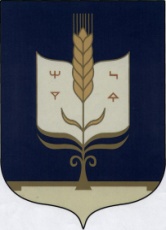 РЕСПУБЛИКА БАШКОРТОСТАНАДМИНИСТРАЦИЯСЕЛЬСКОГО ПОСЕЛЕНИЯ ТЯТЕР-АРАСЛАНОВСКИЙ  СЕЛЬСОВЕТМУНИЦИПАЛЬНОГО РАЙОНАСТЕРЛИБАШЕВСКИЙ РАЙОН